Олимпиада по информатике 7-8 класс1.     Разгадайте кроссворд.Гибкий магнитный диск. Устройство вывода информации на бумажный носитель. Последовательность записей, размещаемая на запоминающих устройствах и рассматривающаяся как единое целое. Устройство вывода информации. Последовательность операторов, предназначенных для выполнения каких-то записей. Последовательность действий, направленная для достижения конкретной цели. Единица измерения информации. Элементарная единица информации. Жёсткий диск. Название системы управления базами данных. Программа для подготовки текста. 2. Разгадайте ребусы.                    2.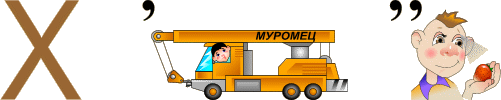 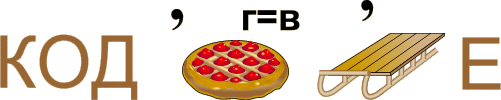 3.                       4. 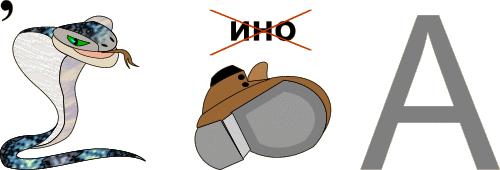 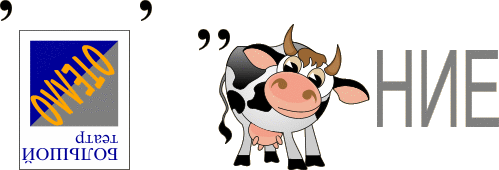 3. В приведенных текстах некоторые идущие подряд буквы нескольких слов образуют термины, связанные с информатикой или с компьютерами. Найдите эти термины.     А)  Этот процесс орнитологи называют миграцией.     Б). Потом они торжествовали и радовались, как дети.     В) Река Днепр интересна тем, что на ней имеются несколько гидростанций.     Г) По просьбе хозяина квартиры мы шкаф сдвинули в угол.4.  Решите задачу.       В соревнованиях по гимнастике Аня, Вера, Галя и Наташа заняли первые четыре места. Определите, кто какое место занял, если известно, что Галя вторая, Наташа хотя и не стала победителем, но в призеры попала, а Вера проиграла Ане.5.    Перевертыши. Вашему вниманию будут приведены словосочетания, полученные из словосочетаний, связанных с компьютерами и информатикой. Слова в них заменены на противоположные по смыслу, назначению, размерам и т. п.-беззвучный микрофон,   видимая папка,    гибкое кольцо,   долговременный склероз,     коллективные счеты,      отцовский транзистор,    единичная деталь.6.   Установите соответствие левой колонки с правой.Секретное слово?                                                                                  ДюймГибкий магнитный диск?                                                                    логикаДлина диагонали монитора?                                                             собачкаНоситель информации в сотовых телефонах?                                симкартаПрограмма для порчи других программ?                                         пароль Наука о законах и формах мышления?                                              дискетаКак называется символ@?                                                                  вирус